NAME: ………………………………………………………ADM NO. ………CLASS………….INDEX NUMBER …………………………………………CANDIDATE’S SIGN………………PHYSICS PAPER 3TIME: 2 ½ HOURS	JOINT MOCK EXAMINATIONMarking schemeQUESTION 1 Measure the following;									(1mks) Angle r …190….., Length d…1.2………..cm     Give d= b sin(i-r)/sin (90-r) calculates the value of b.             					(2mk)d=(b sin 110  )/sine 71  =(0.1908/0.9455)b1.2  =0.202b     b=1.2/0.202=5.94cm.(vii)Tabulate your results.									(5mks)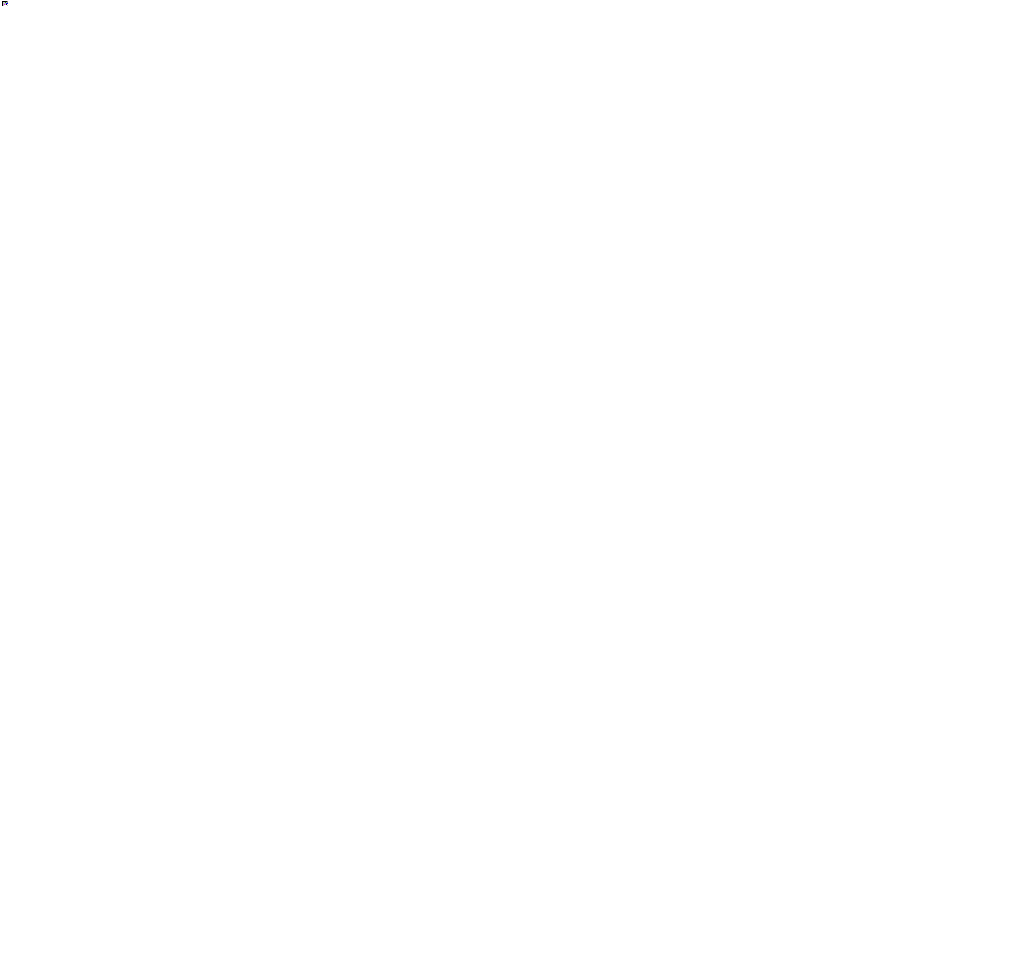 Graph   axis with units         1mkAppropriate scale   1mkPlotting                    2mksStraight line with positive gradient   1mkK= slopePART CG.   G = ______50.0___________________cm					(1 mark)	X = ______0.15__________m		Y = _______0.02__________m			(1 mark).  Volume =………2cm3…. Density =5.9/2 =2.95 g/cm3 				2950 kg/m3 	(2mks)Question 2aE= 1.50 +/-  0.10 v			(1/2 mk)b)			(1/2mk)I= 0.12 AGiven that E=IR+Ir where R is 10Ω Determine the value of r r= 2.5 Ω 					(2mks)B. R= 0.28mm     R=0.028cm 		(1mk)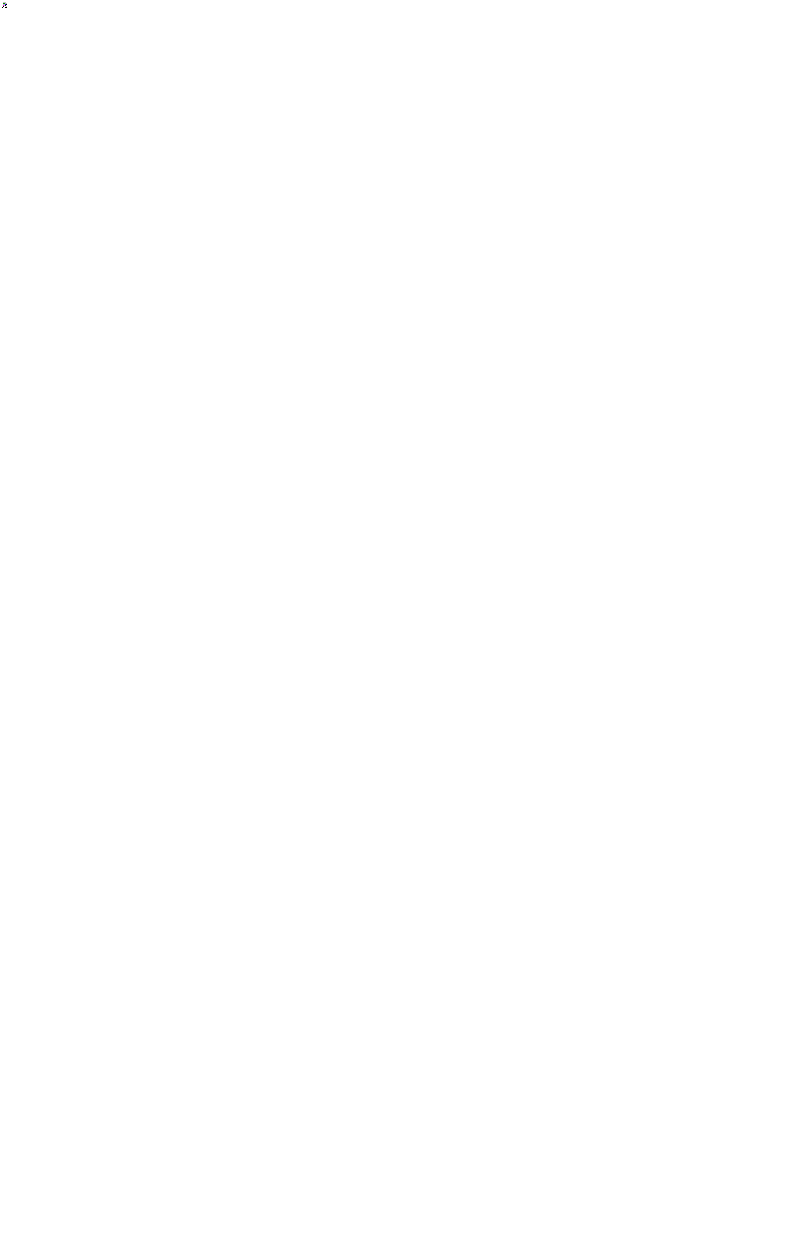 axis with units         1mkAppropriate scale   1mkPlotting                    2mksStraight line with positive gradient   1mkGiven that S=Ar/EP       On the graph above    i03040506070    L (cm)6.56.87.37.58.0S (cm)2.02.73.44.04.8S/L0.30770.39700.46570.53330.6000SIN i0.50.64290.76600.86660.9396Length l (cm)20304050607080p.d (V)0.300.450.550.700.851.001.251/L0.05000.33330.250.020.0160.01420.01111/v3.3332.2221.8181.4281.000.9090.800